1-Nommez les images: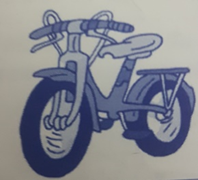 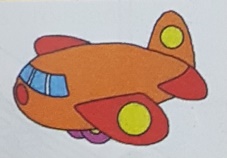 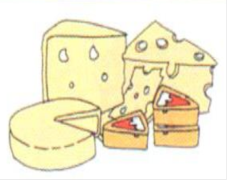 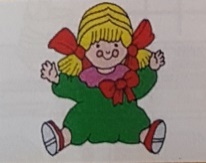 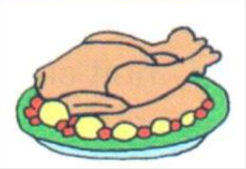 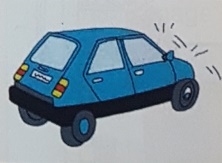 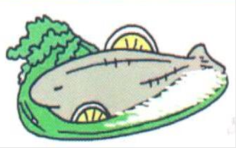 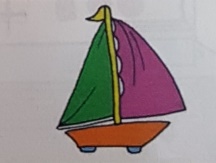 2-Observe les dessins . Écris les réponses des questions .          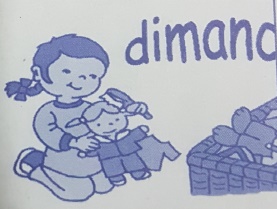 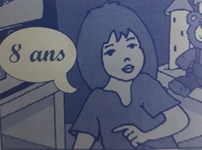 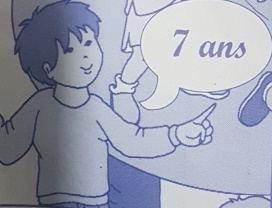 3-Complète les mots par :   (  oi  /  oy  /  wa  /  j  /  ge  ) ……..lid.                          - un v…..lier             - j…….eux anniversaire.……e man…..                 - une v……ture         -  Au petit dé……euner      4-Complète les phrases par : ( lundi – anniversaire – un vélo – offrir – âge – joyeux anniversaire –ans ) Walid : Sara, quel ……………………. tu as ? J'ai neuf…………………….Walid : Sara, c'est quand ton …………………………………….? Sara : Mon anniversaire, c'est ………………… Dani : Qu'est-ce qu'on va lui …………………………………..? Walid : On va lui offrir ………………………………………………. Dani et Walid : …………………………………………………………………Sara. 5-Ecris ce que tu aimes manger :     Au petit déjeuner                Au déjeuner                        Au dînerQuel âge tu as ?……………………….Qu'est-ce que Sara offre à son frère?.....………………………………………………Quel âge elle a?……………………………….